TraductioNPlus de 500 000 mots traduits en 2017 – Logiciel utilisé : SDL Trados 2017Assurance - Banque - Finance : Contrats d’assurance, rapports d’experts, contrats de prêt 
AIG (American Insurance Group), Groupe AXA (Assurance et Banque), AXA Investment Managers, Verspieren, G.E capital, Crédit Lyonnais, Société Générale, Barclays Bank, AMF…Juridique – Contrats – Contentieux : Procédures propriété intellectuelle, pactes d’actionnaires
Eli Lilly and Company, Couach, AMF, Eramet, UFR de Sciences Juridiques-Université Paris X Nanterre – FMI (Doing Business)…Corporate - AG, CA, Comité d’Audit, CE, CEE, Investor Day : PV, IPO, conditions générales de vente, MOU
Veolia Group, Maurel&Prom, Chevron Texaco, AXA, Alstom, France Telecom, SFR, Eramet…Agriculture - Agro-alimentaire : Coop de France, Lantmännen Coop, Groupe Dreyfus, Ouest France Conférences Terre et Assises de la filière équine, American Soybean Association, UE Réseaux Agri…Maritime – Environnement – Urbanisme – Architecture : Euromaritime, Gican, Sogena, Euronaval, Assises de l’économie de la Mer, Bénéteau, CEREMA, Europan Europe (urbanisme), Suisse, Campus Veolia…Automobile – Mécanique – Ingénierie : Sites Web, brochures de lancement, manuels d’instructions 
Renault, RVI, VW, Skoda, Opel, Alfa Roméo, Fiat, GM, Saab, Honda, Toyota, Nord, Eramet…IT Télécoms - informatique : France Télécom, Orange, Quadrem Emarket place, Maxsea, 9 Télécom, Nortel…INterprétationInterprétation simultanée (cabine, Web radios, chuchotage), consécutive et de liaisonConférences, conseils d’Administration, AG, comités des comptes, communication financière, comités d'entreprises, séminaires, entretiens ressources humaines
Crédit Agricole, CDC, Société Générale, BNP, RBS, State Street Bank, Ministère des Finances, Renault, Opel, RVI, Airbus Industrie, Arcelor Mittal, Tata Steel, Total Petrochemicals, ADP (Aéroports de Paris), Plastic Omnium, Safran, Déploiements SAP et ARIBA, IBM, Oracle, HP, Enablon, Les Echos, Ouest France, Wall Street Journal, ARAF Régulation ferroviaire…TRANSCRIPTION - REPORTINGTranscription de documents audio en français ou anglais avec ou sans traductionCA, AG, comités d’audit, comités d’entrepriseDoublage de vidéos ou PAD avec traduction pour diffusion web ou interneReporting et synthèse avec ou sans traductionComités, réunions, conférencesAUTEUR DE DICTIONNAIRES (français-anglais/anglais-français)Epargne, Fonds de Pension et Retraite (Dictem-2000) sponsorisé par Groupe Fortis + vente en librairieInternet Mobile (Dictem-1999) sponsorisé par Motorola, Dolphin Telecom + vente en librairieTélécoms et Réseaux (Dictem-1998) sponsorisé par Siris-Deutsch Telecom, France Telecom et Nortel + vente en librairieAssurance, Maritime et Transport (Dictem-1997) sponsorisé par AXA, Royal Sun Alliance et Sedgwick + vente en librairieEnseignementChargé de cours et de TD anglais à l’IUT de l’Université de Marne La ValléeChargé de cours et de TD anglais à la Faculté de Droit Université Paris 2 AssasChargé de cours et de TD anglais à l’ESITCOM Ecole Supérieure en Ingénierie des TélécommunicationsDiplÔmesDiplômé Sciences Po Paris - Service PublicLicence de Droit et Diplôme de Droit Européen - Université Paris 2 AssasMBA - The University of Western Ontario – CanadaDESS-ILTS - Traduction spécialisée - Jussieu-Paris VII scolaritéNATIONALITÉFrance et Canada« Au service des entreprises depuis 25 ans »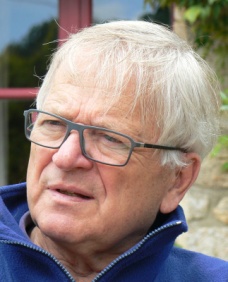 Hubert Porteu de La MorandièreTraducteurInterprète de Conférenceen profession libérale depuis 25 ansfrançais/anglais – anglais/françaisRischuel 2 - 56400 Plumergat  06 88 12 67 08       02 97 56 16 70  hubert.porteu@orange.fr